 Акционерное Общество 							«Магаданэлектросеть»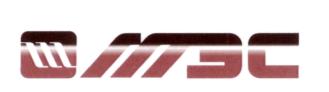 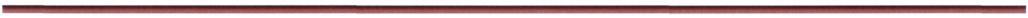 ИЗВЕЩЕНИЕО проведении запроса предложений в электронной форме на право заключения договора на  выполнение работ по строительству двух КЛ-10 кВ в целях технологического присоединения объекта: «Универсальный спортивно-оздоровительный комплекс «Президентский»  в  городе Магадане».    ( ЗП № 66 от  17.12.2020г).Председатель  постоянно действующей Закупочной комиссии                                                             Дробот В. Д.1Способ и форма закупкиЗапрос предложений в электронной форме на право заключения договора на  выполнение работ по строительству двух КЛ-10 кВ в целях технологического присоединения объекта: «Универсальный спортивно-оздоровительный комплекс «Президентский»  в  городе Магадане».    2Заказчик закупкиЗаказчик закупки2.1.НаименованиеАкционерное общество «Магаданэлектросеть»2.2.Место нахожденияРоссия, 685030, Российская Федерация, Магаданская область,  г. Магадан, ул. Пролетарская, д.98.2.3.Почтовый адресРоссия, 685030, Российская Федерация, Магаданская область,  г. Магадан, ул. Пролетарская, д.98.2.4.Контактная информацияЗам. начальника СЗ и ОР – Сбитнева Елена Васильевна.Контактный телефон: 8 (4132) 201036.Адрес электронной почты: sbitneva@oaomes.ruПо предмету закупки:Зам. главного инженера по ремонту - начальник производственно-технической службыСвинцицкий Александр Анатольевич.Тел. 8 (4132) 60-61-20, 60-06-85.Факс 8(4132) 20-10-40.3.Предмет договораПредмет договора3.1.Наименование работВыполнение работ по строительству двух КЛ-10 кВ в целях технологического присоединения объекта: «Универсальный спортивно-оздоровительный комплекс «Президентский»  в  городе Магадане».    3.2.КоличествоУсловия выполнения работКоличество поставляемого товара, объем выполняемых работ, оказываемых услуг, определены в Приложении 1 «Техническое задание» к закупочной документации.3.3.Место выполнения работг. Магадан,   район  Колымского шоссе3.4.Срок выполнения работУсловия выполнения работНачало выполнения работ – с даты заключения договораОкончание выполнения работ – 30.10.2021г3.5.Начальная (максимальная) цена договора (лота)4 582 963 (четыре миллиона пятьсот восемьдесят две тысячи девятьсот шестьдесят три) руб. 16 коп. с учетом НДС.Цена, предложенная участником закупки не должна превышать установленную начальную (максимальную) цену.Участники закупки, применяющие упрощенную систему налогообложения, которые не являются плательщиками НДС согласно п. 2 ст. 346.11 НК РФ, начальную (максимальную) цену Договора должны указывать без НДС.В качестве единого базиса сравнения ценовых предложений, обеспечения равной и объективной оценки заявок, обеспечения равноправия, справедливости, отсутствия дискриминации и необоснованных ограничений конкуренции по отношению к участникам закупки, а также в целях экономически эффективного расходования денежных средств и реализации мер, направленных на сокращение издержек заказчика, сравнение предложений проводится по цене без учета НДС. Сопоставление осуществляется методом математического сравнения.Оценочная стоимость применяется только для целей оценки заявок на участие в процедуре закупки и не оказывает влияния на цену заключаемого договора.3.6.Порядок формирования цены договора Цена заявки должна включать все налоги, пошлины и иные обязательные платежи, подлежащие уплате в соответствии с нормами законодательства, при исполнении договора, заключенного по итогам процедуры, а также включать все скидки, предлагаемые участником.Для выполнения работ Заказчик предоставляет следующие материалы:- Кабель силовой с алюминиевыми жилами марки ААБл-10 кВ сеч. 3х240 мм2 - 5800 метров;-Блоки бетонные - 101,4 м3.Остальные работы выполняются с использованием материалов Подрядчика (в соответствии с проектной документацией).4.Срок,  место и порядок проведения процедуры закупкиСрок,  место и порядок проведения процедуры закупки4.1.Срок, место и порядок предоставления документации о закупкеЗакупочная документация находится в открытом доступе на специализированной электронной площадке ЭТП «www.roseltorg.ru» и Официальном сайте Единой информационной системы в сфере закупок www.zakupki.gov.ru, начиная с даты размещения настоящего Извещения.Закупочная документация предоставляется лицу через функционал специализированной электронной площадки ЭТП «roseltorg» с момента размещения настоящего извещения.Плата за предоставление закупочной документации не взимается.Закупочная документация предоставляется в течение срока, определенного инструкциями и регламентом специализированной электронной площадки ЭТП «roseltorg».4.2.Место подачи и срок окончания подачи заявок на участие в закупкеПодача заявок производится посредством функционала ЭТП в электронной форме. Подача заявок другими способами, в том числе в печатном виде (на бумажном носителе) не допускается.Срок окончания приема заявок на сайте в сети Интернет по адресу «www.roseltorg.ru».12 января 2021 г. 10:00 (по местному времени заказчика закупки)Заявки, поданные после окончания срока подачи заявок, не рассматриваются. Участник закупки, подавший заявку, вправе ее изменить или отозвать в порядке, установленном оператором специализированной электронной площадки ЭТП «roseltorg». Участник закупки вправе подать только одну заявку. В случае, если участник закупки подал более одной заявки, все заявки данного участника закупки отклоняются без рассмотрения. Заявка на участие в Запросе предложений должна быть действительна в течение срока, указанного в письме о подаче Заявки на участие в Запросе предложений, который должен быть не менее 60 (шестидесяти) календарных дней со дня, следующего за днем окончания подачи Заявок, указанным в закупочной документации.Заказчик вправе при необходимости изменить данный срок.4.3.Место, дата и время открытия доступа к заявкам, поданным в электронном видеОткрытие доступа к заявкам, поданным в электронном виде, производится в автоматическом режиме посредством специализированной электронной площадки ЭТП «roseltorg» в сети Интернет по адресу «www.roseltorg.ru» после окончания приема заявок 12 января  2021 г. 10:00 (по местному времени заказчика закупки)Заказчик вправе при необходимости изменить данный срок.4.4.Место и дата рассмотрения  заявокРассмотрение предложений участников процедуры проводится по адресу: г. Магадан, ул. Пролетарская, 98.12 января 2021г. в 10:00 (по местному времени заказчика закупки)Заказчик вправе при необходимости изменить место и дату рассмотрения заявок.4.5.Место и дата подведения итоговПодведение итогов и определение Победителя процедуры проводится по адресу: г. Магадан, ул. Пролетарская, 98.13 января 2021 г. Заказчик вправе при необходимости изменить место и дату подведения итогов закупки, но не позднее пяти рабочих дней со дня рассмотрения заявок.4.6.Форма, размер и порядок предоставления обеспечения заявок на участие в процедуре закупкиОбеспечение участия в процедуре не установлено.4.7.Форма, размер и порядок предоставления обеспечения договораОбеспечение договора не установлено.4.8.Срок подписания договораНе ранее 10 дней и не позднее 20дней со дня официального размещения протокола, которым были подведены итоги закупки, с учетом особенностей, предусмотренных документацией о закупке.5.Требования к участникамТребования к участникамВ соответствии с п. 2.1. ДокументацииВ соответствии с п. 2.1. Документации6.Перечень предоставляемых документов участникомПеречень предоставляемых документов участникомВ соответствии с закупочной ДокументациейВ соответствии с закупочной Документацией7.Сведения о предоставлении преференций / установлении приоритета товаров российского происхожденияСведения о предоставлении преференций / установлении приоритета товаров российского происхожденияВ соответствии с п. 4.1.3. ДокументацииПриоритет устанавливается с учетом положений Генерального соглашения по тарифам и торговле 1994 года т Договора о Евразийском экономическом союзе от 29 мая 2014 года.В соответствии с п. 4.1.3. ДокументацииПриоритет устанавливается с учетом положений Генерального соглашения по тарифам и торговле 1994 года т Договора о Евразийском экономическом союзе от 29 мая 2014 года.8.Подробные условия процедуры содержатся в закупочной документации по проведению запроса предложений в электронной форме.Подробные условия процедуры содержатся в закупочной документации по проведению запроса предложений в электронной форме.